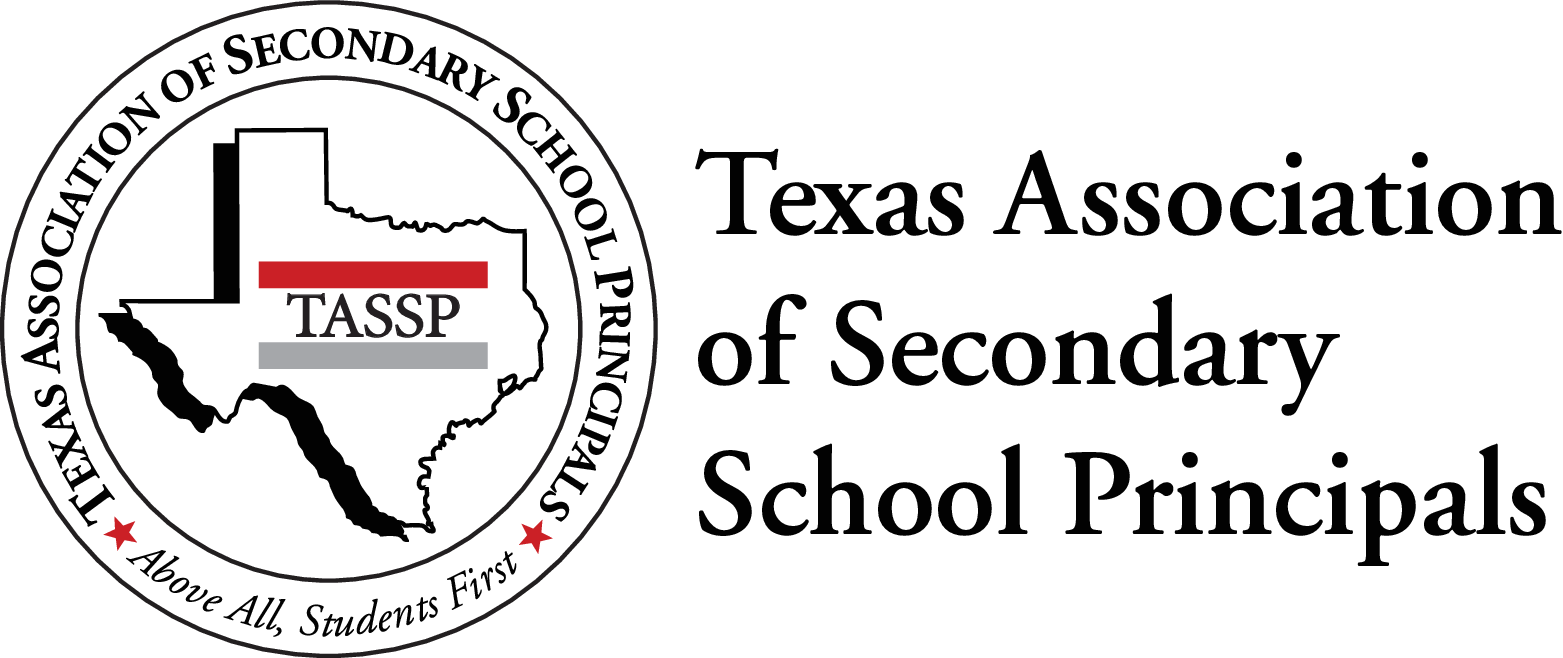 TASSP Diversity Leadership AwardThe TASSP Diversity Leadership Award Committee proudly announces the First Annual Diversity Leadership Award.  The individual winners will be announced and awarded at the TASSP Summer Workshop in Austin, TX in June of 2022. Nominations will be accepted from current members of TASSP whose program or initiative have proven to promote diversity through stronger relationships, improved communications, and enhanced understanding within your respective campus or district, or the broader community within the current or past year.  Nominees must be either a Principal or Assistant Principal from a High School or Middle Level campus.	Key Components of the Diversity Leadership Award IncludePromoting diversity at the campus and/or district and/or communityEmbracing diversity at the campus and/or district and/or communityEducating the campus and/or district and/or community about diversityExamples of Programs and or Initiatives Promoting Diversity1) 	Student Groups or Programs2) 	Campus/District Employee Groups or Programs3)	Community Groups or ProgramsAward Winners1) 	A minimum of three Finalists will be determined from the applications submitted by the TASSP Diversity Leadership Committee in two categories – High School and Middle Level.2)	 Finalists will be notified and asked to submit a narrative and/or a 3-5 minute video describing the diversity program nominated.3) 	One award winner will be announced at the TASSP Summer Workshop for each category – High School and Middle Level.4) 	Each winner will receive a monetary award to be used to promote their respective diversity program or initiative.Please complete the Diversity Leadership Application.Deadline for entry: Tuesday, February 1, 2022Submit application and supporting documents to pringle@tassp.orgFor additional information, please contact Billy Pringle or Leti Menchaca at 512-443-2100.A nominee must be a Principal or Assistant Principal from a High School or Middle Level Campus.  
The nominee must be a current member of TASSP.Provide an overview statement of how this program or group initiative has demonstrated a consistent and enduring commitment to fostering and promoting harmony, respect, tolerance, acceptance and understanding among our diverse cultures within the district and/or community.  Include how many people were involved, or if there were sponsors of the program, what was the target audience, how was the audience selected, what measure(s) were used to measure effectiveness, how much did it cost and how was the cost covered. Also, please add how you have supported/nurtured/provided oversight, etc. to this initiative and how the program has been sustained.
Indicate three qualities or attributes and describe each in detail that you as the support person/sponsor/driving force for this  group/initiative have added to the richness and understanding of different groups within the campus, district and/or community.
Using the key components of the Diversity Leadership Award, provide examples of specific activities or programs in which the individual or group has demonstrated leadership by initiating, implementing, participating in, or sponsoring programs which improved relations among various cultures within the district and/or community.
Please attach a total of three letters of recommendation with two being from individuals who have knowledge of the nominee’s contribution to the district and/or community. A third letter needs to be from a person who has been a recipient of the program’s chosen audience and purpose. Also, you may include documentation/pictures/artifacts supporting this initiative.Return completed application and information packet by February 1, 2022 to:Billy Pringle, TASSP Associate Executive DirectorSubmit to:  pringle@tassp.orgNOMINEE INFORMATIONNOMINEE INFORMATIONNOMINEE INFORMATIONNAME:POSITION:CAMPUS NAME & ISD:CAMPUS ADDRESS:PHONE:EMAIL ADDRESS:Number of years nominee has been at Campus:Number of years nominee has been at Campus:Number of years nominee has been in District:Number of years nominee has been in District:Nominee – Please check the box of the most appropriate example of a diversity program/initiative, etc. that you have implemented, overseen, or supported, etc.Diversity Program:	  Student Group/Program/Initiative				  Teacher/Administrator/School-Based Employee				  Community Member/GroupNominee – Please check the box of the most appropriate example of a diversity program/initiative, etc. that you have implemented, overseen, or supported, etc.Diversity Program:	  Student Group/Program/Initiative				  Teacher/Administrator/School-Based Employee				  Community Member/GroupNominee – Please check the box of the most appropriate example of a diversity program/initiative, etc. that you have implemented, overseen, or supported, etc.Diversity Program:	  Student Group/Program/Initiative				  Teacher/Administrator/School-Based Employee				  Community Member/Group